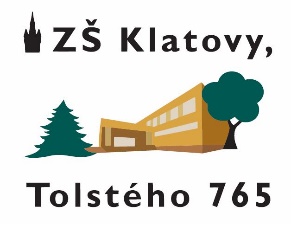                      Základní škola Klatovy, Tolstého 765                             Tolstého 765, 339 01 Klatovy, IČ 49207440                          Tel.: 376 312 352							   	V Klatovech dne 24.4.2024Alexandr KraftKollárova 123339 01, KlatovyIČ 48349321Objednávka Objednáváme malířské a natěračské práce v počítačové učebně, kmenové učebně a kanceláři v objektu ZŠ Klatovy, Tolstého 765.Cena dle cenové kalkulace ze dne 27.3.2024.Děkuji.Karel Klasna